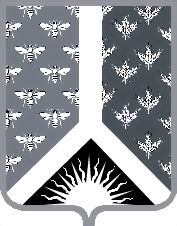 СОВЕТ НАРОДНЫХ ДЕПУТАТОВ НОВОКУЗНЕЦКОГО МУНИЦИПАЛЬНОГО РАЙОНАР Е Ш Е Н И Е от 26 ноября 2020 г. № 157-МНПАО присвоении звания «Почетный гражданин Новокузнецкого района»Принято Советом народных депутатовНовокузнецкого муниципального района26 ноября 2020 г.1. Присвоить звание «Почетный гражданин Новокузнецкого района»:Курлис Елене Александровне – главе Центрального сельского поселения;Николайченко Владимиру Павловичу – ветерану лесного хозяйства.	2. Настоящее Решение вступает в силу со дня, следующего за днем его официального опубликования.Председатель Совета народных депутатов Новокузнецкого муниципального района                                                                             Е.В. Зеленская                                                                   Глава Новокузнецкого муниципального района                                                                             А.В. Шарнин